КАК ПОДГОТОВИТЬ ПРОГРАММУ ВОСПИТАНИЯ К ПРОВЕРКЕ РОСОБРНАДЗОРАВ 2019 году Рособрнадзор планирует проверить программы воспитания. Поэтому в июне внесите изменения в образовательные программы на учебный год. В статье – четыре новых направления воспитательной работы. А еще – лист анализа, который поможет определить, какими компетенциями владеют педагоги вашей образовательной организации.Нельзя говорить о качественном образовании в школе, если ученики не соблюдают социальные нормы и не могут спланировать свое развитие в течение всей жизни. В статье – новые направления воспитательной работы, которые определяют последние нормативные документы для сферы образования. Чек-лист поможет привести программы воспитания в актуальное состояние и подготовить их к проверке.Направление 1. Сформировать социальную ответственность учениковЕсли у школьника высокие предметные образовательные результаты, но он нарушает социальные нормы, то нельзя в полной мере говорить о качественном образовании. Поэтому включите в программы воспитания урочные и внеурочные мероприятия, чтобы развивать социальную ответственность школьников.Чтобы результаты классного часа были положительными, а деятельность школьников разнообразной, используйте активные и интерактивные формы и методы работы. Мероприятие проведите с классом или параллелью.Такую цель школа может достичь, если вы на уроках, на внеурочных или досуговых мероприятиях будете контролировать не только предметные, метапредметные, но и личностные результаты школьников.Пример 1. На уроке обществознания в 6-м классе учитель использует материалы и оценочные критерии ВПР. Он предлагает ученикам задание из ВПР-2018: 1. Посмотрите фотографии.Ответьте на вопросы: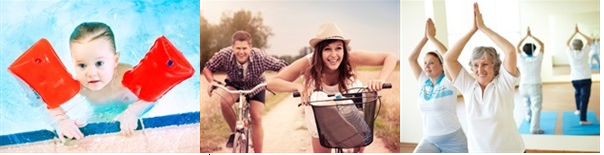 – Что связывает занятия людей на фотографиях?– Какое значение имеет выбор данного рода занятий для общества?– Какое значение имеет выбор данного рода занятий для конкретного человека и лично для вас?Составьте текст о том, как необходимо развивать массовый спорт. В тексте приведите примеры из собственной жизни о том, как вы заботитесь о своем здоровье.В примере 1 для педагога ориентиром нового содержания воспитания становятся предметные, личностные и метапредметные результаты, в частности коммуникативные УУД. Учитель выявляет, как ученики справились с заданием, аналогичным заданию ВПР, помогает сформировать позитивное отношение к занятиям спортом на протяжении всей жизни и социальную ответственность за свое здоровье. Также педагог развивает умение школьников составлять текст по фотографиям, которое им пригодится на итоговом собеседовании в 9-м классе.Чтобы на предметном содержании решать воспитательные задачи, поручите педагогам-предметникам выделить в рабочих программах темы, которые с воспитательным потенциалом, и проиллюстрировать их примерами заданий, в том числе из ЕГЭ, ОГЭ, ВПР. Составьте таблицу с личностными результатами на уровень образования. Учителя внесут в нее темы уроков и формы работы. Включите таблицу в структуру программ воспитания.Направление 2. Развить мотивацию к обучениюЕще одна цель – повысить мотивацию учеников. Необходимо школьников больше вовлекать в образовательную деятельность.Суть технологии принятия кодекса взаимодействия в том, что класс совместно разрабатывает правила поведения, которым будет следовать в течение учебного года. На ватмане ученики фиксируют пожелания «Какими мы хотим видеть друг друга каждый школьный день».Учитель разбивает класс на группы и просит обозначить действия, чтобы достичь желаемого. Ученики называют, что нужно делать, а чего избегать. Предложения от групп обсуждают. Те из них, которые разделяет весь класс, фиксируют на ватмане.Чем взрослее школьники, тем глубже осознают правила поведения, которые готовы принять. Технологию кодекса может использовать как классный руководитель, так и учитель-предметник. Технология принятия кодекса воспитывает ответственность перед другими за принятые обязательства, умение адекватно формулировать требования к себе и другим, а также умение адаптироваться к мнению большинства.Новые образовательные технологии:✓ технология принятия кодекса взаимодействия;✓ технология мастерской;✓ технология группового проектаТехнологию мастерской применяют, когда учебное содержание предмета ученики могут освоить только через проекцию на собственный жизненный опыт. Технология воспитывает доверие к другому как к партнеру по совместной деятельности, готовность к риску, к неожиданным гипотезам, вкус к исследованию, критическому мышлению.Учитель создает необходимый эмоциональный настрой, мотивирует выдвигать гипотезы, которые помогут создать итоговый продукт мастерской. Затем организует групповую работу.Учителю важно обнаружить разрыв между имеющимся и необходимым опытом у школьников, помочь им понять, как найти недостающую информацию и принять решение. Ученики готовят итоговый продукт и проводят выставку-презентацию. Продуктом может быть текст, физическая модель объекта, изделие, художественное произведение.По технологии группового проекта учитель помогает школьникам поставить проектную задачу на основе конкретной практической ситуации и подготовить план ее решения. Затем ученики выбирают способы решения и готовят проект. В групповом проекте ответственность распределяется между всеми участниками. Эта технология воспитывает желание быть востребованным, стремление донести свои идеи, быть услышанным, готовность к конструктивному диалогу с оппонентом и сопричастность общему делу.Направление 3. Сформировать «гибкие» компетенции у школьниковНапишите в программах воспитания, какие «гибкие» компетенции вы будете формировать – это ответственность, инициативность, самоконтроль, управление временем и др. Включите в программы воспитания работу с учениками на уроках.«Гибкие» компетенции еще называют «мягкими», потому что они могут меняться в течение жизни в отличие от «жестких навыков», или hardskills – профессиональных навыков. «Гибкие» навыки основаны на изменениях в личности: установках, мотивации, умении учиться.СправкаНапишите в программах воспитания, какие «гибкие» компетенции вы будете формировать: ответственность, инициативность, самоконтроль, управление временем и др.Добейтесь от педагогов, чтобы они воспринимали личностные результаты как значимый компонент ООП и требований ФГОС, как предметные и метапредметные результаты. Сформировать личностные результаты школьников обязаны не только классные руководители, но и все учителя.Поскольку государство призывает воспитывать школьников через обучение, то есть непосредственно на уроках, то вам поможет еще одна крупная инициатива государства – новые модели ОГЭ на 2020 год (fipi.ru). Новые контрольные измерительные материалы для ОГЭ обяжут школьника не столько продемонстрировать знание предмета, сколько показать свою личностную и гражданскую зрелость и «гибкие» компетенции.Такие задания уже есть в перспективных моделях ОГЭ на 2020 год по семи предметам: физике, химии, истории, обществознанию, информатике, биологии, географии. На экзамене по обществознанию выпускникам 9-х классов предложат выразить свое суждение в отношении социальной ситуации. Посмотрите в примере 2 задание из нового ОГЭ.Пример 2. В классе появился новый ученик, который стал претендовать на место лидера. Среди одноклассников возник конфликт: часть ребят поддержала новенького, часть – нет. Что поможет цивилизованно разрешить конфликтную ситуацию? Запишите цифры, под которыми указаны соответствующие позиции:1) сотрудничество двух лидеров;2) стремление двух группировок класса существовать изолированно;3) взаимный бойкот лидерами друг друга;4) разговор двух лидеров, направленный на поиск компромисса;5) обращение за помощью к посреднику в целях разрешения конфликта.Направление 4. Внедрить наставничествоВажноЧтобы внедрить наставничество в систему воспитательной работы, научите классных руководителей сопровождать жизненные проекты школьниковНаставничество отличается от прочих форм педагогического взаимодействия со школьниками, в частности от тьюторства, – посмотрите таблицу. Чтобы внедрить наставничество в систему воспитательной работы, научите классных руководителей сопровождать жизненные проекты школьников.Основные отличия тьюторства и наставничестваЖизненные проекты шире, чем учебные. Несколько учебных проектов одного ученика могут войти в его жизненный проект. Например, школьник задумал поступить в конкретный вуз, познакомиться со сверстниками из англоязычных стран, создать сообщества в Сети, вести собственный блог. Роль наставника будет состоять в том, чтобы направлять поиск подростка, стимулировать мотивы достижения цели. Также наставник может помочь выстроить грамотную и безопасную навигацию по источникам информации, проконсультировать в выборе средств для реализации задач.Как соотнести программы воспитания и план внеурочной деятельностиСправкаПрограммы воспитания должны включать только те мероприятия, которые есть в плане внеурочной деятельности или в рабочих программах по учебным предметам учебного планаВсе воспитательные мероприятия закрепляйте в плане внеурочной деятельности. Следите, чтобы за темой каждого мероприятия стояли конкретные академические часы. Для мероприятий, которые ежегодно дополнительно рекомендуют провести органы управления образования, резервируйте часы в плане внеурочной деятельности с общими формулировками.По социальному направлению внеурочной деятельности можно прописать тему «Участие в муниципальных событиях гражданско-патриотической тематики». Под этой темой плана внеурочной деятельности вы будете проводить мероприятие, которое непосредственно запросит от школы орган управления образованием. Принцип «темы – часы» позволит вам избежать замечаний Рособрнадзора о формализации программы воспитания, когда в программе заявили, но не реализовали мероприятия.Что предусмотреть в ВШКВключите мониторинг программ воспитания в проверку документов перед федеральным контролем качества образования. Официальные представители Рособрнадзора заявили, что с 2018 года планируют проверить школьные программы воспитания (tass.ru, новость от 23.08.2018, rg.ru, новость от 08.08.2018).Реальные мероприятия. Эксперты будут проверять, насколько программы воспитания на самом деле реализуются – об этом заявила детский омбудсмен Анна Кузнецова. Самое важное, чтобы воспитательные программы не были формальными (tass.ru, новость от 23.08.2018, rg.ru, новость от 08.08.2018).Структура программ в соответствии с требованиями ФГОС. Чтобы программы воспитания прошли проверку, они должны входить в состав ООП и соответствовать требованиям действующих ФГОС по уровню образования. Проверьте, совпадают ли темы и часы в программах. Часы – это академическое время для урочных или внеурочных мероприятий, а темы – названия мероприятий, которое отражает их соответствие планируемым результатам программы воспитания.Темы курсов и мероприятий внеурочной деятельности можно формулировать в программе воспитания в свободной форме. Но если вы в программе воспитания упоминаете тему урока, то она должна быть такой же, как в рабочей программе учителя по учебному предмету, и с количеством часов, которые педагог указал в рабочей программе по предмету.СправкаПроведите психологическое наблюдение в рамках «социальных проб», волонтерских практик, деятельности ученического самоуправления, чтобы выявить образовательные результатыНовые образовательные результаты. В июне определите, какие изменения вы внесете в программы воспитания на 2019/20 учебный год. Национальный проект «Современная школа» утвердили уже в сентябре, поэтому вы не успели внести изменения в программы. Когда поймете, как обновить содержание программ воспитания, то в целевом разделе ООП сформулируйте планируемые личностные и часть метапредметных результатов, на достижение которых сработает программа воспитания. Не забудьте обновить требования к образовательным результатам во ВСОКО.Проработайте и проверьте воспитательный компонент в рабочих программах по предметам и организуйте корректировку рабочих программ, а затем новое содержание в рабочих программах внесите в текст программы воспитания. Продумайте состав мероприятий внеурочной деятельности так, чтобы они дополняли воспитательные эффекты урока. Составьте план внеурочной деятельности, охватив все ее направления, требуемые ФГОС. Диагностику компетенций учителей. Свяжите новые требования к воспитательной работе с требованиями профстандарта педагога в части трудовых функций, которые должны войти в должностные инструкции и заключения допсоглашения к трудовым договорам (приказ Минтруда от 18.10.2013 № 544н). Поможет лист анализа качества воспитательной деятельности педагога 19. Проведите по нему диагностику компетенций учителей.По результатам работы с листом анализа спланируйте курсовую подготовку педагогов, чтоб они осознали и приняли новые требования. После курсов педагоги должны научиться практиковать наставничество.Исходите из того, что внутренняя оценка качества воспитательных программ – не требование, а разумное управленческое решение. Так руководство школы обеспечивает конструктивное движение навстречу государственным инициативам по вопросам воспитания школьников и ожидаемым проверкам Рособрнадзора.Материал из Справочной системы «Образование»Нормативный документПрочитайте Указ Президента от 07.05.2018 № 204 «О национальных целях и стратегических задачах развития Российской Федерации на период до 2024 года». В нем определили главную цель работы школы – воспитать не только гармонично развитую, но и социально ответственную личность на основе духовно-нравственных ценностей народов Российской Федерации, исторических и национально-культурных традиций.Как реализоватьПомимо внеурочной деятельности, задействуйте ресурсы учебных предметов социально-гуманитарной направленности: обществознания, истории, географии. Отдельные темы по этим предметам впишите в содержание воспитательных программ в соответствии с планируемыми личностными образовательными результатами – пример 1.Нормативный документУказ Президента от 07.05.2018 № 204 «О национальных целях и стратегических задачах развития Российской Федерации на период до 2024 года» определяет еще одну цель работы учителей – внедрить на уровнях основного общего и среднего общего образования новые методы обучения и воспитания, образовательные технологии. Учителя должны повысить заинтересованность школьников в учебе с помощью новых технологий.Как реализоватьРасскажите педагогам, какие технологии и педагогические приемы можно назвать новыми. К примеру, позволят использовать содержание учебного предмета в воспитательных целях:
– технология принятия кодекса взаимодействия;
– технология мастерской;
– технология группового проекта.Нормативный документС 2018 года действует новый национальный проект «Образование», утвержденный Президиумом Совета при Президенте РФ по стратегическому развитию и национальным проектам, протокол от 03.09.2018 № 10 (нацпроект «Образование»). Одна из его частей – национальный проект «Современная школа», с помощью которого государство планирует обновить требования к образовательным результатам и развивать у школьников «гибкие компетенции» (п. 1.18 ч. 4. Задач и результатов национального проекта «Современная школа» нацпроекта «Образование»).Как реализоватьРазъясните учителям, как личностные и метапредметные результаты связаны с «гибкими» компетенциями. Объясните, что под «гибкими» или «мягкими навыками» (англ. softskills) понимают:
– личностные качества и установки – ответственность, дисциплину, инициативность;
– социальные навыки – эмоциональный интеллект, работу в команде, лидерство, умение разрешить конфликтную ситуацию;
– менеджерские способности – управлением временем, решение проблем, критическое мышление.Критерии отличияТьюторствоНаставничествоКак определяютПедагогическая деятельность по сопровождению индивидуальных образовательных траекторий, в том числе индивидуальных учебных плановПедагогическая деятельность по сопровождению жизненной самореализации учащихся в среде образованияКакие задачи ведущиеСодействовать продвижению ученика по выполнению индивидуального учебного плана; ориентировать в мероприятиях внеурочной деятельности, в ресурсах для выполнения индивидуального проектаСодействовать жизненному самоопределению ученика; ориентировать в полезных социальных практиках; направлять в вопросах смыслообразования и морально-этической ориентацииЧем регулируетсяФГОС общего образования предусматривает обязательное наличие тьютора индивидуального учебного планаНормативно-правовая регуляция отсутствуетКакие методы используютДиагностика индивидуальных склонностей. Индивидуальная беседа. Индивидуальные консультации. Информационно-справочная навигация. Организация и проведение малых педсоветовСобытийная навигация. Вдохновляющие дискурсы. Моральное наставление в формате сторителлинга. Тренинги личностного роста. Коучинг. Организация и проведение встреч с педагогом-психологомНормативный документВ рамках национального проекта «Современная школа» планируют вовлечь минимум 70 процентов учеников в различные формы сопровождения и наставничества (п. 1.37 паспорта национального проекта «Современная школа» в нацпроекте «Образование»).Как реализоватьОбъясните педагогам, что такое наставничество. Расскажите, что жизненный проект школьника – это выбранная учеником цель саморазвития и осознанно сформулированный план собственных действий, чтобы достичь цели.